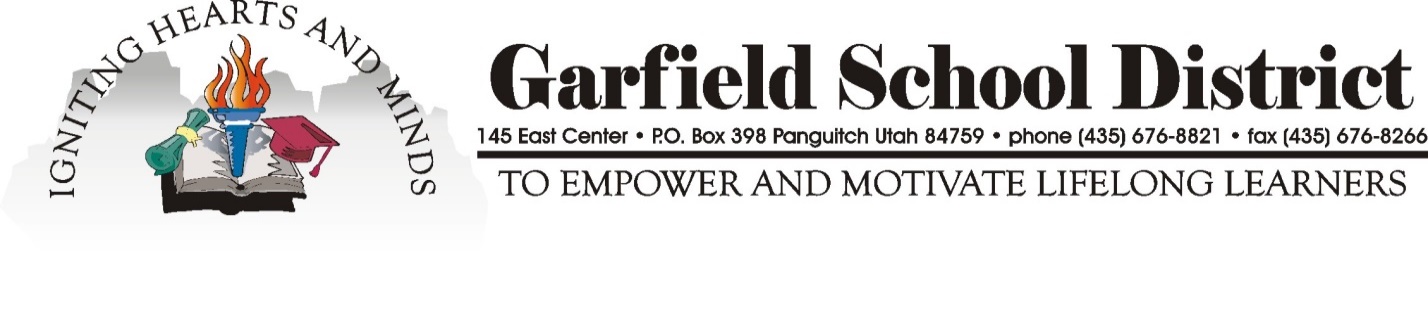 PANGUITCH MIDDLE SCHOOL SECRETARY/DISTRICT-WIDE FOOD SERVICE DIRECTORPOSITION AVAILABLE: 	Garfield County School District is now accepting applications for a part-time secretary & part-time district-wide food service director at Panguitch Middle School. These 2 part-time positions are combined to equal a full-time positon which includes retirement; health/life insurance & personal/sick employee leave.SALARY: 	Beginning Secondary Secretary hourly rate according to 2020-2021 Garfield County School District Classified Salary Schedule.QUALIFICATIONS: 	Applicants must have at least a High School Diploma, experience and/or degree is preferred, but not required. Food Service Director requirements are attached. Preference will be given to individuals with secretarial, food service & computer experience.  Applicant will be given a short skills test. Applicants must work well with children & employees throughout the district. Applicant, upon hiring, must be fingerprinted and satisfactorily pass an employment background check.  APPLICATION: 	Interested individuals should submit a Garfield County School District classified application, resume, three current letters of recommendation, and transcripts.Please direct questions to Principal Russell Torgersen at russell.torgersen@garfk12.org or (435-676-8805), and application packets to:Panguitch Middle School P.O. Box 39375 South 400 EastPanguitch, Utah 84759(435) 676-8847Online application available www.garfk12.orgApplications will be screened and the mostqualified candidates will be granted interviews.DEADLINE: 				Closing date is Thursday, March 26, 2020 at 4:00 pm.Garfield County School District is an equal opportunity employer.Garfield County School District reserves the right to accept or reject any or all applications.